ΕΛΛΗΝΙΚΗ ΔΗΜΟΚΡΑΤΙΑ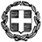 ΥΠΟΥΡΓΕΙΟ ΠΑΙΔΕΙΑΣANNA VARLAANNA VARLACN=ANNA VARLA C=GR2021.02.11 12:48:45KAI ΘΡΗΣΚΕΥΜΑΤΩΝO=Hellenic Public Administration Certification Services E=annavarla@minedu.gov.gr-------Public key:Αποστολή  με ηλεκτρονικό ταχυδρομείοΒαθμός Ασφαλείας:Nα διατηρηθεί μέχρι:Βαθμ. Προτερ.:Μαρούσι, 10/02/2021Αριθμ. Πρωτ. : Φ16.1/16403/Δ2ΠΡΟΣ:		κ. Μπουραζάνα Κωνσταντίνο Συντονιστή Εκπαιδευτικού Έργου ΠΕ03kbour@sch.grΤαχ. Δ/νση	: Ανδρέα Παπανδρέου 37 Τ.Κ. – Πόλη	: 151 80 - Μαρούσι Ιστοσελίδα	: http://www.minedu.gov.gr Email	: spoudonde@minedu.gov.gr Πληροφορίες	: Βάρλα Ά. (Δ.Ε.)Θεοδωράκου Β. (Δ.Ε.) Λυμπεροπούλου Φ.(Ε.Α.Ε.) Μαραγκού Ο. (Ε.Ε.)Τηλέφωνο	: 210-34.43.272 (Δ.Ε.)210-34.42.245 (Δ.Ε.)210-34.42.933 (Ε.Α.Ε.)210-34.42.212 (Ε.Ε.)ΚΟΙΝ:ΘΕΜΑ: «Έγκριση υλοποίησης του 1ου Διαδικτυακού Μαθητικού Μαθηματικού Φεστιβάλ για μαθητές/τριες Δευτεροβάθμιας Εκπαίδευσης»Σχετικό έγγραφο: τo με αρ. πρ. 8132/Δ2,Δ3,Δ4/25-01-2021 εισερχόμενο έγγραφο του Υ.ΠΑΙ.Θ.Απαντώντας στο από 01-12-2020 αίτημά σας, σας ενημερώνουμε ότι σύμφωνα με το Απόσπασμα Πρακτικού 5/21-01-2021 του Δ.Σ. του Ι.Ε.Π., εγκρίνουμε για το σχολικό έτος 2020- 2021, την διεξαγωγή του 1ου Διαδικτυακού Μαθητικού Μαθηματικού Φεστιβάλ που διοργανώνετε σε συνεργασία με την Περιφερειακή Διεύθυνση Εκπαίδευσης Θεσσαλίας και με τις Διευθύνσεις Δευτεροβάθμιας Εκπαίδευσης Καρδίτσας, Λάρισας και Τρικάλων. Το ανωτέρω Φεστιβάλ θα πραγματοποιηθεί διαδικτυακά στις 7 Απριλίου για τους μαθητές/τριες του Λυκείου και στις 8 Απριλίου 2021 για τους μαθητές/τριες του Γυμνασίου.Επισημαίνεται ότι η υλοποίηση του εν λόγω Φεστιβάλ θα  πραγματοποιηθεί τηρώντας απαρέγκλιτα τις οδηγίες του ΥΠΑΙΘ και του Εθνικού Οργανισμού Δημόσιας Υγείας (ΕΟΔΥ) για την προστασία από τον κορωνοϊό-COVID 19 και σύμφωνα με τις εξής προϋποθέσεις:Η συμμετοχή των μαθητών/μαθητριών στο εν λόγω πρόγραμμα να είναι προαιρετική και να πραγματοποιείται με τη σύμφωνη γνώμη της Διεύθυνσης και του Συλλόγου Διδασκόντων και Διδασκουσών, σύμφωνα με τους όρους και τις προϋποθέσεις που ορίζονται στην κείμενη νομοθεσία για τις δραστηριότητες στο πλαίσιο της σχολικής ζωής. Απαραίτητη προϋπόθεση αποτελεί η μη παρακώλυση του σχολικού προγράμματος και η ασφάλεια των μαθητών/μαθητριών.Η συμμετοχή των μαθητών/μαθητριών στο εκπαιδευτικό πρόγραμμα να γίνεται με την ενυπόγραφη συγκατάθεση των γονέων/κηδεμόνων τους.Το πρόγραμμα να εντάσσεται στο διδακτικό έργο κατά την κρίση του/της εκπαιδευτικού, είτε ως ολοκληρωμένο σύνολο δράσεων στο πλαίσιο συναφών δράσεων/προγραμμάτων σχολικών δραστηριοτήτων που υλοποιούνται στο σχολείο, είτε ως αυτόνομες δράσεις/μεμονωμένες δραστηριότητες σε επίπεδο ενημέρωσης/ευαισθητοποίησης των μαθητών/-τριών.Να τηρείται το θεσμικό πλαίσιο περί προστασίας των προσωπικών δεδομένων των συμμετεχόντων μαθητών/μαθητριών, εκπαιδευτικών και γονέων/κηδεμόνων, βάσει της κείμενης νομοθεσίας, και να μην επιτρέπεται σε καμία περίπτωση η βιντεοσκόπηση και η μαγνητοφώνηση μαθητών και μαθητριών.Η υλοποίηση του προγράμματος να μην ξεπερνά τις τέσσερις (4) διδακτικές ώρες.Να μην προκύπτει από τη δράση με οποιονδήποτε τρόπο άμεση διαφήμιση εταιριών/προϊόντων/φορέων/υπηρεσιών.Να μη διατίθεται στους μαθητές/ριες υλικό που δεν έχει λάβει θετική έγκριση από το Ι.Ε.Π.Η δέσμευση των συντελεστών ότι θα αποστείλουν στο ΙΕΠ με την ολοκλήρωση του προγράμματος τον πλήρη φάκελο αξιολόγησης της παρέμβασης/εκπαιδευτικού προγράμματος.Επισημαίνεται, με ιδιαίτερα εμφατικό τρόπο, ότι η υλοποίηση του προτεινόμενου διαγωνισμού ιεραρχείται ως δευτερεύουσας σημασίας, καθώς προτεραιότητα πρέπει να δοθεί στην αυστηρή τήρηση των υγειονομικών πρωτοκόλλων για την αντιμετώπιση των επιδημιολογικών κινδύνων και στη μείωση της πιθανότητας να εκτεθεί το εκπαιδευτικό προσωπικό και το μαθητικό δυναμικό των σχολείων σε επικίνδυνο ιικό φορτίο. Κατά συνέπεια, και ανεξάρτητα από την παιδαγωγική ή επιστημονική καταλληλότητα και εγκυρότητα του κάθε εγχειρήματος, οι διευθύνσεις των σχολείων έχουν την τελικήαρμοδιότητα αναφορικά με την εφαρμογή του σχεδιασμού, λαμβάνοντας υπόψη τις σχετικές οδηγίες της πολιτείας και των υγειονομικών οργάνων για την αντιμετώπιση της επιδημικής κρίσης.Για περισσότερες πληροφορίες οι ενδιαφερόμενοι μπορούν να απευθυνθούν στον κ. Μπουραζάνα Κωνσταντίνο, Συντονιστή Εκπαιδευτικού Έργου ΠΕ03, στην ηλεκτρονική διεύθυνση:kbour@sch.gr ή στο τηλέφωνο 6937754165, καθώς και να ανατρέξουν στον σχετικό ιστότοπο: http://omathimatikos.gr/ .Με εντολή ΥφυπουργούΗ ΓΕΝΙΚΗ ΓΡΑΜΜΑΤΕΑΣΑΝΑΣΤΑΣΙΑ ΓΚΙΚΑΕσωτερική Διανομή:1.Γραφείο κ. Υφυπουργού 2.Γραφείο κ. Γενικής ΓραμματέωςΓενική Διεύθυνση Σπουδών Π.Ε.& Δ.Ε.Δ/νση Θρησκευτικής Εκπαίδευσης και Διαθρησκευτικών Σχέσεων-Τμήμα Α’5 Αυτοτελής Δ/νση Ιδιωτικής Εκ/σης	.Αυτοτελές Τμήμα Πρότυπων και Πειραματικών ΣχολείωνΔ/νση Π.Ο.Δ.Ε.Ε.Μ.Σ.,Τμήμα Α’Δ/νση Εκπ/κης Τεχνολογίας και Καινοτομίας, Τμήμα Α’ 9.Δ/νση Ειδικής Αγωγής και Εκπαίδευσης, Τμήμα Β’ 10.Δ/νση Επαγγελματικής Εκπαίδευσης - Τμήμα Β΄11.Δ/νση Σπουδών, Προγραμμάτων και Οργάνωσης Δ.Ε.-Τμήμα Β’ ΑΚΡΙΒΕΣ ΑΝΤΙΓΡΑΦΟ